МІНІСТЕРСТВО ОСВІТИ І НАУКИ УКРАЇНИТАВРІЙСЬКИЙ ДЕРЖАВНИЙ АГРОТЕХНОЛОГІЧНИЙ УНІВЕРСИТЕТІМЕНІ ДМИТРА МОТОРНОГОПРОТОКОЛ23 серпня 2023 р. 	Запоріжжя 	№ 11Засідання вченої ради механіко-технологічного факультету Таврійського державного агротехнологічногоуніверситету імені Дмитра МоторногоГолова вченої ради д.т.н., професор В.П. КУВАЧОВСекретар вченої ради, доцент О.О. ДЕРЕЗАПрисутні: 15 осіб з 17 членів ради Порядок деннийОбрання за конкурсом на заміщення вакантних посад НПП факультету. Атестація аспірантів за звітний період.Різне.1.1 СЛУХАЛИ: інформацію в.о. завідувача кафедри експлуатації та технічного сервісу машин проф. СКЛЯРА О.Г. про продовження терміну праці БОЛТЯНСЬКОГО Б.В. на посаді доцента кафедри ЕТСМ, терміном на 5 років (витяг з засідання кафедри протокол № 15 від 14 червня 2023 року).ВИСТУПИЛИ: професор КУВАЧОВ В.П., ст. викл. ДЕРЕЗА С.В.УХВАЛИЛИ: обрати БОЛТЯНСЬКОГО Б.В. на посаду доцента кафедри експлуатації та технічного сервісу машин, терміном на 5 років.ГОЛОСУВАЛИ: 	«ЗА» – 15 осіб«ПРОТИ» – немає «УТРИМАЛИСЬ» – немає1.2 СЛУХАЛИ: інформацію в.о. завідувача кафедри експлуатації та технічного сервісу машин проф. СКЛЯРА О.Г. про продовження терміну праці ІГНАТЬЄВА Є.І. на посаді старшого викладача кафедри ЕТСМ, терміном на 5 років (витяг з засідання кафедри протокол № 15 від 14 червня 2023 року).ВИСТУПИЛИ: проф. ПАНЧЕНКО А.І. УХВАЛИЛИ: обрати ІГНАТЬЄВА Є.І. на посаду старшого викладача кафедри експлуатації та технічного сервісу машин,  терміном на 5 років.ГОЛОСУВАЛИ: 	«ЗА» – 15 осіб«ПРОТИ» – немає «УТРИМАЛИСЬ» – немає1.3 СЛУХАЛИ: інформацію в.о. завідувача кафедри експлуатації та технічного сервісу машин проф. СКЛЯРА О.Г. про продовження терміну праці Дерези С.В. на посаді старшого викладача кафедри ЕТСМ, терміном на 3 роки (витяг з засідання кафедри протокол № 15 від 14 червня 2023 року).ВИСТУПИЛИ: професор КУВАЧОВ В.П.УХВАЛИЛИ: обрати ДЕРЕЗУ С.В. на посаду старшого викладача кафедри експлуатації та технічного сервісу машин  терміном на 3 роки.ГОЛОСУВАЛИ: 	«ЗА» – 14 осіб (конкурсант є членом вченої ради факультету)«ПРОТИ» – немає «УТРИМАЛИСЬ» – немає1.4 СЛУХАЛИ: інформацію в.о. завідувача кафедри експлуатації та технічного сервісу машин проф. СКЛЯРА О.Г. про продовження терміну праці В’ЮНИК О.В. на посаді старшого викладача кафедри ЕТСМ, терміном на 3 роки (витяг з засідання кафедри протокол № 15 від 14 червня 2023 року).ВИСТУПИЛИ: проф. САМОЙЧУК К.О.УХВАЛИЛИ: обрати В’ЮНИК О.В. на посаду старшого викладача кафедри експлуатації та технічного сервісу машин, терміном на 3 роки.ГОЛОСУВАЛИ: 	«ЗА» – 15 осіб«ПРОТИ» – немає «УТРИМАЛИСЬ» – немає1.5 СЛУХАЛИ: інформацію в.о. завідувача кафедри мехатронних систем тракторів та сільськогосподарських машин професора ПАНЧЕНКА А.І. про продовження терміну праці ЧИЖИКОВА І.О. на посаді доцента кафедри терміном на 5 років (витяг з засідання кафедри протокол № 11 від 21 червня 2023 року).ВИСТУПИЛИ: декан механіко-технологічного факультету, д.т.н., професор КУВАЧОВ В. П. УХВАЛИЛИ: обрати ЧИЖИКОВА І.О. на посаду доцента кафедри мехатронних систем тракторів та сільськогосподарських машин терміном на 5 років.ГОЛОСУВАЛИ: 	«ЗА» – 14 осіб (конкурсант є членом вченої ради факультету)«ПРОТИ» – немає «УТРИМАЛИСЬ» – немає1.6 СЛУХАЛИ: інформацію в.о. завідувача кафедри мехатронних систем тракторів та сільськогосподарських машин професора ПАНЧЕНКА А.І. про продовження терміну праці СУШКО С.Л. на посаді старшого викладача кафедри терміном на 3 роки (витяг з засідання кафедри протокол № 11 від 21 червня 2023 року).ВИСТУПИЛИ: к.т.н., доцент ЧИЖИКОВ  І.О. УХВАЛИЛИ: обрати СУШКО С.Л. на посаду старшого викладача кафедри мегатонних систем тракторів та сільськогосподарських машин терміном на 3 роки.ГОЛОСУВАЛИ: 	«ЗА» – 14 осіб (конкурсант є членом вченої ради факультету)«ПРОТИ» – немає «УТРИМАЛИСЬ» – немає1.7 СЛУХАЛИ: інформацію завідувача кафедри обладнання переробних і харчових виробництв імені професора Ф.Ю. Ялпачика проф. САМОЙЧУКА К.О. про продовження терміну праці ВЕРХОЛАНЦЕВОЇ В.О. на посаді доцента кафедри терміном на 5 роки (витяг з засідання кафедри протокол № 12 від 27 червня 2023 року).ВИСТУПИЛИ: професор КУВАЧОВ В.П., професор СКЛЯР О.Г.УХВАЛИЛИ: обрати ВЕРХОЛАНЦЕВУ В.О. на посаду доцента кафедри обладнання переробних і харчових виробництв імені професора Ф.Ю. Ялпачика терміном на 5 років.ГОЛОСУВАЛИ: 		«ЗА» – 15 осіб«ПРОТИ» – немає «УТРИМАЛИСЬ» – немає1.8 СЛУХАЛИ: інформацію завідувача кафедри обладнання переробних і харчових виробництв імені професора Ф.Ю. Ялпачика проф. САМОЙЧУКА К.О. про продовження терміну праці ПАЛЯНИЧКИ Н.О. на посаді доцента кафедри терміном на 5 роки (витяг з засідання кафедри протокол № 12 від 27 червня 2023 року).ВИСТУПИЛИ: професор КУВАЧОВ В.П.УХВАЛИЛИ: обрати ПАЛЯНИЧКУ Н.О. на посаду доцента кафедри обладнання переробних і харчових виробництв імені професора Ф.Ю. Ялпачика терміном на 5 років.ГОЛОСУВАЛИ: 		«ЗА» – 15 осіб«ПРОТИ» – немає «УТРИМАЛИСЬ» – немає1.9 СЛУХАЛИ: інформацію завідувача кафедри обладнання переробних і харчових виробництв імені професора Ф.Ю. Ялпачика проф. САМОЙЧУКА К.О. про продовження терміну праці КОВАЛЬОВА О.О. на посаді старшого викладача кафедри терміном на 3 роки (витяг з засідання кафедри протокол № 12 від 27 червня 2023 року).ВИСТУПИЛИ: професор КУВАЧОВ В.П.УХВАЛИЛИ: обрати КОВАЛЬОВА О.О. на посаду старшого викладача кафедри обладнання переробних і харчових виробництв імені професора Ф.Ю. Ялпачика терміном на 3 роки.ГОЛОСУВАЛИ: 		«ЗА» – 15 осіб«ПРОТИ» – немає «УТРИМАЛИСЬ» – немає1.10 СЛУХАЛИ: інформацію завідувача кафедри обладнання переробних і харчових виробництв імені професора Ф.Ю. Ялпачика проф. САМОЙЧУКА К.О. про продовження терміну праці ФУЧАДЖИ Н.О. на посаді старшого викладача кафедри терміном на 3 роки (витяг з засідання кафедри протокол № 12 від 27 червня 2023 року).ВИСТУПИЛИ: професор КУВАЧОВ В.П., професор СКЛЯР О.Г.УХВАЛИЛИ: обрати ФУЧАДЖИ Н.О. на посаду старшого викладача кафедри обладнання переробних і харчових виробництв імені професора Ф.Ю. Ялпачика терміном на 3 роки.ГОЛОСУВАЛИ: 		«ЗА» – 15 осіб«ПРОТИ» – немає «УТРИМАЛИСЬ» – немає1.11 СЛУХАЛИ: інформацію завідувача кафедри інженерної механіки та комп`ютерного проектування доц. ВЕРШКОВА О.О. про продовження терміну праці МИХАЙЛЕНКО О.Ю. на посаді старшого викладача кафедри терміном на 3 роки (витяг з засідання кафедри протокол № 11 від 20 червня 2023 року).ВИСТУПИЛИ:  професор КУВАЧОВ В.П., професор САМОЙЧУК К.О.УХВАЛИЛИ: обрати МИХАЙЛЕНКО О.Ю. на посаду старшого викладача кафедри інженерної механіки та комп`ютерного проектування терміном на 3 роки.ГОЛОСУВАЛИ: 	«ЗА» – 14 осіб (конкурсант є членом вченої ради факультету)«ПРОТИ» – немає «УТРИМАЛИСЬ» – немає2.1 СЛУХАЛИ: інформацію декана механіко-технологічного університету, проф. КУВАЧОВА В.П. про атестацію аспірантів кафедри ЕТСМ за 2022-2023 н.р. Аспіранти факультету МТВИСТУПИЛИ: професор ПАНЧЕНКО А.І.УХВАЛИЛИ: заслухати інформаційні звіти аспірантів.СЛУХАЛИ: інформацію завідувача кафедри експлуатації та технічного сервісу машин проф. СКЛЯРА О.Г. про інформаційні звіти аспірантів кафедри ЕТСМ за 2022-2023 н.р.ВИСТУПИЛИ: професор КУВАЧОВ В.П., професор ПАНЧЕНКО А.І.УХВАЛИЛИ: атестувати аспірантів кафедри ЕТСМ.2.3 СЛУХАЛИ: інформацію завідувача кафедри обладнання переробних і харчових виробництв імені професора Ф.Ю. Ялпачика проф. САМОЙЧУКА К.О. про інформаційні звіти аспірантів кафедри ОПХВ за 2022-2023 н.р.ВИСТУПИЛИ: професор КУВАЧОВ В.П., професор ПАНЧЕНКО А.І.УХВАЛИЛИ: атестувати аспірантів кафедри ОПХВ, клопотати перед вченою радою та ректором університету про надання аспіранту ЛЕБІДЬ М.Р. академічної відпустки на 1 рік. 2.4 СЛУХАЛИ: інформацію завідувача кафедри інженерної механіки та комп`ютерного проектування доц. ВЕРШКОВА О.О. про інформаційні звіти аспірантів кафедри ІМКП за 2022-2023 н.р.ВИСТУПИЛИ: професор КУВАЧОВ В.П., професор ПАНЧЕНКО А.І.УХВАЛИЛИ: атестувати аспірантів кафедри ІМКП, клопотати перед вченою радою та ректором університету про перезатвердження наукового керівника аспіранту ТЕТЕРВАК І.Р. 3.1 СЛУХАЛИ: декана механіко-технологічного університету, проф. КУВАЧОВА В.П. про зміни до роботи методичної комісії факультету МТ.ВИСТУПИЛИ: професор САМОЙЧУК К.О., доцент ВЕРШКОВ О.О., доцент ДЕРЕЗА О.О., професор СКЛЯР О.Г., професор ПАНЧЕНКО А.І.УХВАЛИЛИ: внести зміни до складу методичної комісії факультету МТ, рекомендувати призначити секретарем методичної комісії факультету ст. викладача Вьюник О.В. Проводити моніторинг освітніх програм, навчальних планів, ухвалювати робочі програми навчальних дисциплін згідно нового Положення.3.2 СЛУХАЛИ: декана механіко-технологічного університету, проф. КУВАЧОВА В.П. про підготовку до акредитації ОПП Галузеве машинобудування другого рівня вищої освіти та  ОНП Галузеве машинобудування третього рівня вищої освіти.ВИСТУПИЛИ: професор САМОЙЧУК К.О., професор ПАНЧЕНКО А.І.УХВАЛИЛИ: підготовку до акредитації освітніх програм проводити згідно нового порядку проходження атестації.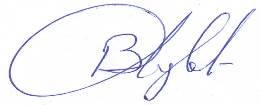 Голова вченої ради, професор				Володимир КУВАЧОВ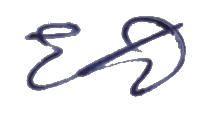 Секретар вченої ради, доцент				Олена ДЕРЕЗАПІБКурсФорма навчанняДжерело фінансуванняКафедраСпеціальністьМТФМТФМТФМТФМТФМТФМТФ1.ТЕТЕРВАК Ілля Романович1Очна денна Державний бюджетІМКП1332.ВОДЯНИЦЬКИЙ Іван Олексійович1Очна деннаНа умовах контрактуІМКП1333.ДРУЖИЧ Василь Миколайович1Очна деннаНа умовах контрактуЕТСМ1334.ЗЕЛЕНОВ Кирило Олександрович1Очна деннаНа умовах контрактуЕТСМ1335.ШЕВЧЕНКО Сергій Олександрович1Очна деннаНа умовах контрактуЕТСМ1336.ІНУВА Самсон Аріко 2Заочна На умовах контрактуЕТСМ1337.ПЕТРОВ Геннадій Анатолійович2ЗаочнаНа умовах контрактуЕТСМ1338.САМОХВАЛ Віталій Анатолійович2Очна деннаДержавний бюджетОПХВ1339.ЧАПЛІНСЬКИЙ Андрій Петрович2Очна деннаДержавний бюджетЕТСМ13310.КУЧЕРЯВКО Сергій Миколайович3Очна денна Державний бюджетЕТСМ13311.ЛЕБІДЬ Михайло Романович3Очна деннаДержавний бюджетОПХВ13312.МЕЛЬНИК Олександр Васильович4Очна вечірняДержавний бюджет (без стип.)ЕТСМ13313.ТИХОВОД Микола Анатолійович4Очна деннаДержавний бюджетЕТСМ133